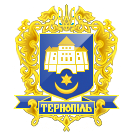 Тернопільська міська радаПОСТІЙНА КОМІСІЯз питань місцевого самоврядування, законності, правопорядку, регламенту та депутатської діяльностіПротокол засідання комісії № 8Від 12.12.2019 р.Всього членів комісії:	 (3) Климчук О.А., Бич П.Д., Козбур М.Р.Присутні члени комісії: 	 (3) Климчук О.А., Бич П.Д., Козбур М.Р.Відсутні члени комісії	 (0) Кворум є. Засідання комісії правочинне. Головуючий – голова комісії Климчук О.А.Запрошені:	Гукалюк П.М. – начальник відділу взаємодії з правоохоронними органами, запобігання корупції та мобілізаційної роботи;Добрікова С.Є. -  начальник управління організаційно-виконавчої роботи;Кучер Н.П. – начальник фінансового управління;Корчак Т.С. – начальник управління економіки, промисловості та праці;Харів Н.Т.  – заступник начальника організаційного відділу ради управління організаційно – виконавчої роботи.Головуючий – голова комісії Климчук О.А.СЛУХАЛИ:	Про затвердження порядку денного засідання комісії, відповідно до листа від 12.12.2019р. № 445/01-ІЮВиступила:	С.Є.Добрікова, яка запропонувала доповнити порядок денний питанням «Про внесення змін до рішення від 24.11.2015р. №7/2/152 «Про регламент Тернопільської міської ради сьомого скликання»Результати голосування за доповнення порядку денного: За-3, Проти-0, Утримались-0. Рішення прийнято.Результати голосування за затвердження порядку денного: За-3, Проти-0, Утримались-0. Рішення прийнято.ВИРІШИЛИ:	Затвердити порядок денний засідання комісії.Порядок денний засідання:Перше питання порядку денного.СЛУХАЛИ: 		Про  місцевий бюджет Тернопільської міської територіальної громади 			на  2020  рікДОПОВІДАЛА: 	Кучер Н.П.ВИРІШИЛИ:	 	1. Доручити фінансовому управлінню спільно з управлінням економіки, 			промисловості та праці збільшити видатки на виконання Програми 				підтримки сім’ї та молоді у зв’язку з отриманням м. Тернополем статусу			молодіжної столиці України.			2. Погодити проект рішення міської ради «Про  місцевий бюджет 				Тернопільської міської територіальної громади на  2020  рік» з 				врахуванням пропозиції, зазначеної в п.1.Результати голосування за проект рішення: За-3, Проти-0, Утримались-0. Рішення прийнято.Друге питання порядку денного.СЛУХАЛИ: 		Про Програму економічного та соціального розвитку Тернопільської 			міської  територіальної громади на 2020-2021 рокиДОПОВІДАЛА: 	Корчак Т.С.ВИРІШИЛИ:	Погодити проект рішення міської ради «Про Програму економічного та соціального розвитку Тернопільської міської  територіальної громади на 2020-2021 роки».Результати голосування за проект рішення: За-3, Проти-0, Утримались-0. Рішення прийнято.Третє питання порядку денного.СЛУХАЛИ: 		Про внесення змін в програму «Безпечна громада» на 2019-2020 рокиДОПОВІДАВ: 	Гукалюк П.М.ВИРІШИЛИ:	 	Погодити проект рішення міської ради «Про внесення змін в програму 			«Безпечна громада» на 2019-2020 роки».Результати голосування за проект рішення: За-3, Проти-0, Утримались-0. Рішення прийнято.Четверте питання порядку денного.СЛУХАЛИ: 	Лист управління правового забезпечення від 10.12.2019р. №341/4 щодо виконання п.6 протокольного доручення комісії від 25.10.2019р.ІНФОРМУВАВ:	Климчук О.А.ВИРІШИЛИ:	Перенести розгляд листа управління правового забезпечення від 10.12.2019р. №341/4 щодо виконання п.6 протокольного доручення комісії від 25.10.2019р. на чергове зсідання комісії.Результати голосування за проект рішення: За-3, Проти-0, Утримались-0. Рішення прийнято.П'яте питання порядку денного.СЛУХАЛИ: 	Про внесення змін до рішення від 24.11.2015р. №7/2/152 «Про регламент Тернопільської міської ради сьомого скликання»ДОПОВІДАЛА:	Добрікова С.Є.ВИРІШИЛИ:	 Погодити проект рішення міської ради «Про внесення змін до рішення від 24.11.2015р. №7/2/152 «Про регламент Тернопільської міської ради сьомого скликання»Результати голосування за проект рішення: За-3, Проти-0, Утримались-0. Рішення прийнято.		Голова комісії				О.А. Климчук 		Секретар комісії				П.Д. БичПро  місцевий бюджет Тернопільської міської територіальної громади на  2020  рікПро Програму економічного та соціального розвитку Тернопільської міської  територіальної громади на 2020-2021 рокиПро внесення змін в програму «Безпечна громада» на 2019-2020 рокиЛист управління правового забезпечення від 10.12.2019р. №341/4 щодо виконання п.6 протокольного доручення комісії від 25.10.2019р.Про внесення змін до рішення від 24.11.2015р. №7/2/152 «Про регламент Тернопільської міської ради сьомого скликання»